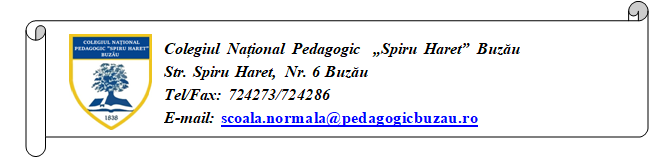  DOAMNĂ DIRECTOR,	Subsemnatul(a),___________________________________, elev(ă) în clasa _____, anul școlar 2022-2023, la Colegiul Național Pedagogic “Spiru Haret” Buzău, cu domiciliul stabil (cel din CI) în ________________________________________, vă rog să-mi aprobați decontarea abonamentului pe traseul _______________________________.Anexez prezentei cereri:Copie C.I.,Copie extras cont la una din bancile: Raiffeisen, Firstbank (fosta Pireus), Unicredit Bank (Țiriac), Ing, Banca Transilvania, BCR, Abonament, adeverință sau chitanța de la transportator în original*.* Abonamentele, adeverințele sau chitanțele de la transportator în original, vor fi depuse la Contabilitate între zilele de 1 și 5 ale lunii următoare.								SemnăturaDoamnei Director al Colegiului  Național Pedagogic “Spiru Haret” Buzău